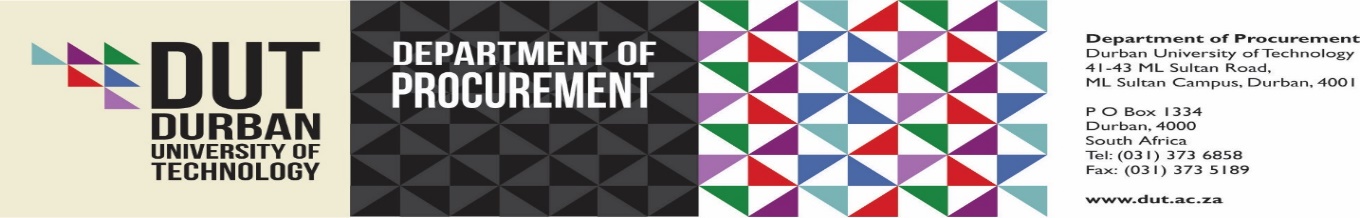 REQUEST FOR QUOTATION JOB TITLE: _Electrical installation_for Labs._______SUPPLIER NAME : ......................................................................................    DUT DATABASE NUMBER: ..................................CO. REG. NO. : ......................................................................   VAT NUMBER : .. .............................................................ADDRESS : ..............................................................................................................................................................................DATE: …………….........................................................The job title must be written on the envelope.Suppliers who are interested in supplying the goods as specified hereinafter, and subject to the General and Special conditions of the Durban University of Technology, are requested to complete this set of documents and address it in a sealed envelope marked for Attention : Procurement and Materials Manager. Envelopes are to be dropped off same in the PROCUREMENT DEPARTMENT, located on the Ground Floor, Block A, M.L. Sultan Campus, 41 / 43 M.L. Sultan Road, Durban, 4001 on the specified Closing time and date.  Please note that no faxed/emailed quotations will be accepted.Site visit details:Date: _15/05/2018____________________________	Time: __10:00am_______________Venue: Dept. of Biotechnology and Food Tech., 19 Steve Biko Rd., Steve Biko Campus, gate 2,Block S 9 Level  0.Contact person: __Dr. Adarsh Puri______________________	Contact number: 0313735108I/We hereby quote for the supply of the hereinafter item/s in terms of the SAID description, Specification, Terms and Conditions set herein.  The variations are stated where the item offered does not comply with specifications as per original tender.RUBBER STAMP...........................................		...................................................		......................................SIGNATURE				CAPACITY 				DATE____________________________________________________________________________________________	OFFICIAL   USE DEPARTMENT                     :   PROCUREMENT			CLOSED QUOTE NO.  	CONTACT PERSON    	:  Cliff Pillay 					Tel: +27 31 3735185								Email:pillaye@dut.ac.zaCLOSING DATE	 	:18/05/2018  					CLOSING TIME    	:   10:00am.Maximum CIDB grading  of 4GB will be accepted for building works .All NEW service providers are requested to submit the following compulsory documents:ORIf you are a current service provider to DUT kindly, provide.Brief specification on page three.The Tax clearance certificate together with unique pin must be submitted. Upon evaluation should the service providers tax clearance status printed from the online portal not be in order at close of the RFQ this will lead to the invalidation of the RFQCertified valid BBBEE certificate (Sanas or IRBA or sworn affidavit)Certified and Valid Entity Registration DocumentsVAT registration:Your company must be registered for vat in order to tenderVat number must be stipulated on the Original Tax clearance certificateCompany Profile Three x letters of references from customers rating your service DUT database number 